SRC PRIX CAPRILLI TEST 3  PRELIMINARY (2016)      Arena 40m x 20mNo . . . . . . . .   Horse . . . . . . . . . . . . . . . . . . . . . . . . . . . . . . . . . . . . . .    Rider . . . . . . . . . . . . . . . . . . . . . . . . . . . . .  Judge . . . . . . . . . . . . . . . . . . . . . . . . . . . . . . . .    Date . . . . . . . . . . . . . .MovementMaxmarksJudge’smarks                                                              Judge’s comments1ACMBFAEnter at working trotTrack rightWorking trot102KXMChange rein over Fence 1returning to trot before M10 x23MCHEWorking trotCircle left 20m diameter104BetweenK & AAFBBWorking canter leftWorking canterCircle left 20m diameter105BMCTransition to working trotMedium walk106HBFree walk on a long rein10 x27BFMedium walkTransition to working trot108AKEEWorking trotCircle right 20m diameter109Between H & CCWorking canter rightCircle right 20m diameter10 10CMBKTransition to working trotChange the rein1011KAFFXHWorking trotChange rein over Fence 2returning to trot before H10 x212CMBAWorking trot1013AXTurn up centre lineHalt, immobility, salute1014Rider’s effectiveness1015Horse’s gaits and rhythm1016Impulsion1017Acceptance & submission10                                     Total200Summary:   Earned points:  _________		      Less errors:  ____________		      Final Score:  ____________		      Percentage:  ____________                 Signed . . . . . . . . . . . . . . . . . . . . . . . . . . . . . .Summary:   Earned points:  _________		      Less errors:  ____________		      Final Score:  ____________		      Percentage:  ____________                 Signed . . . . . . . . . . . . . . . . . . . . . . . . . . . . . .Summary:   Earned points:  _________		      Less errors:  ____________		      Final Score:  ____________		      Percentage:  ____________                 Signed . . . . . . . . . . . . . . . . . . . . . . . . . . . . . .Summary:   Earned points:  _________		      Less errors:  ____________		      Final Score:  ____________		      Percentage:  ____________                 Signed . . . . . . . . . . . . . . . . . . . . . . . . . . . . . .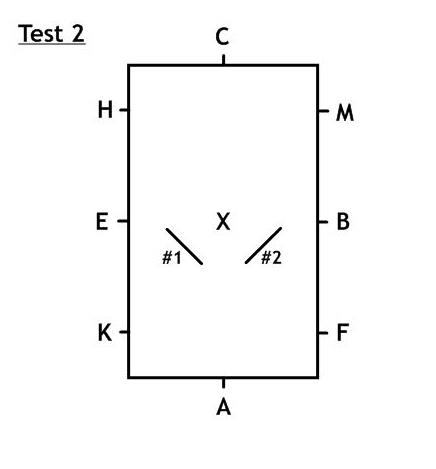 